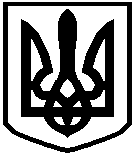 КИЇВСЬКА ОБЛАСНА ДЕРЖАВНА АДМІНІСТРАЦІЯРОЗПОРЯДЖЕННЯ22 лютого 2022 року                              Київ                                                     № 89Про видачу ліцензії  на провадження освітньої діяльності закладу освітиВідповідно до Законів України «Про місцеві державні адміністрації», «Про ліцензування видів господарської діяльності», «Про освіту», «Проповну загальну середню освіту»,постанов Кабінету Міністрів України від 05 серпня 2015 року № 609 «Про затвердження переліку органів ліцензування та визнання такими, що втратили чинність, деяких постанов Кабінету Міністрів України», від 30 грудня 2015 року № 1187 «Про затвердження Ліцензійних умов провадження освітньої діяльності» (зі змінами), розпорядження голови Київської обласної державної адміністрації від 10 грудня 2019року № 716«Про організацію ліцензування освітньої діяльності закладів освіти Київської області», розглянувши заяву про отримання ліцензії на провадження освітньої діяльності у сфері дошкільної освіти директора ВИШГОРОДСЬКОГО ПРИВАТНОГО ЗАКЛАДУ ДОШКІЛЬНОЇ ОСВІТИ «КІНДЕР СІТІ»  від 17 лютого 2022 року і додані документи:ВидатиВИШГОРОДСЬКОМУ ПРИВАТНОМУ ЗАКЛАДУ ДОШКІЛЬНОЇ ОСВІТИ «КІНДЕР СІТІ» (ідентифікаційний код юридичної особи44421624, місцезнаходження юридичної особи:07301, Київська область, Вишгородський район, місто Вишгород, вулиця Шкільна, будинок 95) ліцензію на провадження освітньої діяльності у сфері дошкільної освіти за рівнем дошкільної освіти за місцем провадження освітньої діяльності:07301, Київська область, Вишгородський район, місто Вишгород, вулиця Шкільна, будинок 95. Розрахункові реквізити для внесення плати за видачу ліцензії: номер рахунка –UA508999980334179896040010788, код отримувача (ЄДРПОУ) –37955989, код класифікації доходів бюджету – 22011800, отримувач –ГУК уКиїв.обл/Вишгород. міс/22011800.22. Управлінню комунікацій Київської обласної державної адміністрації забезпечити оприлюднення цього розпорядження на офіційному вебсайті Київської обласної державної адміністрації. 3. Контроль за виконанням цього розпорядження покласти на заступника голови Київської обласної державної адміністрації Осипенко Ж. Ж. Голова адміністрації			(підпис)                         Олексій КУЛЕБА